OŠ Ivane Brlić – Mažuranić OgulinJosipa bana Jelačića 147300 Ogulin  ŽUPANIJSKO NATJECANJE BIOLOGIJA 2020.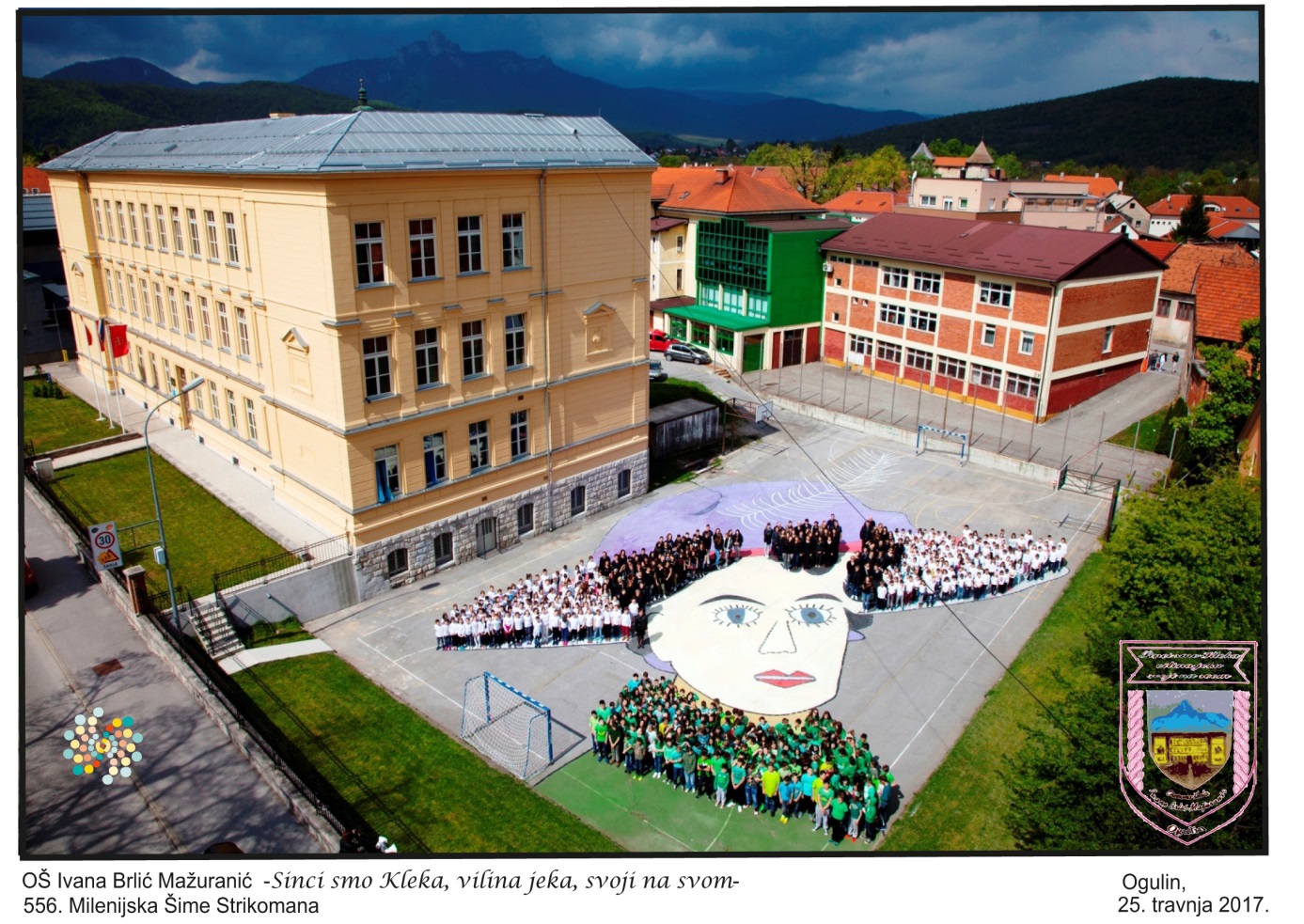 VREMENIK ŽUPANIJSKOG NATJECANJA IZ BIOLOGIJE 2020. 23. OŽUJAK 2020.9.OO - 9.15 - okupljanje učenika, mentora i članova Povjerenstvadoručak9.15 - 9.30 - dogovor članova Povjerenstva o provođenju natjecanja 9.30 - 9.45 – otvaranje natjecanja – pozdravni govor ravnateljice škole Anđelke Salopek i kratki program9.45- 10.00 - raspored po učionicama i upute natjecateljima 10.00 - 11.30 - rješavanje ispita11.30 - 13.30 – ispravljanje ispitaslobodno vrijeme za učenike – RADIONICA U GRADSKOJ KNJIŽNICI I ČITAONICI OGULIN13.30 – 14.00 – objava neslužbenih rezultata  uvid natjecatelja u ispite       rok za žalbe natjecatelja14.00 –  objava konačnih rezultata          – ručakpodjela priznanja, pohvalnica, zahvalnica i prigodnih poklonaU Ogulinu, 17. veljače 2020.